Introduction to Skilled Trades	Course No. 38001	Credit: 0.5Pathways and CIP Codes: Aviation Maintenance (47.0608) - Avionics & Airframe Strand; Aviation Production (15.0000) - Production & Maintenance Strand; Construction & Design (46.0000) - Construction & Design Strand; Manufacturing (48.0000) - Design & Production Strand; Mobile Equipment Maintenance (47.9999) - Automotive Collision & Automotive Technology Strand One & TwoCourse Description: An introductory level course designed to instruct students in the basic skills necessary to all occupations in the Construction, Manufacturing, and Transportation career clusters.Directions: The following competencies are required for full approval of this course. Check the appropriate number to indicate the level of competency reached for learner evaluation.RATING SCALE:4.	Exemplary Achievement: Student possesses outstanding knowledge, skills or professional attitude.3.	Proficient Achievement: Student demonstrates good knowledge, skills or professional attitude. Requires limited supervision.2.	Limited Achievement: Student demonstrates fragmented knowledge, skills or professional attitude. Requires close supervision.1.	Inadequate Achievement: Student lacks knowledge, skills or professional attitude.0.	No Instruction/Training: Student has not received instruction or training in this area.Benchmark 1: CompetenciesBenchmark 2: CompetenciesBenchmark 3: CompetenciesBenchmark 4:	 CompetenciesI certify that the student has received training in the areas indicated.Instructor Signature: 	For more information, contact:CTE Pathways Help Desk(785) 296-4908pathwayshelpdesk@ksde.org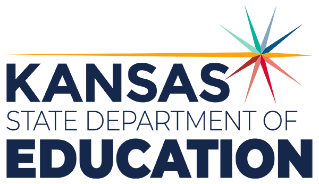 900 S.W. Jackson Street, Suite 102Topeka, Kansas 66612-1212https://www.ksde.orgThe Kansas State Department of Education does not discriminate on the basis of race, color, national origin, sex, disability or age in its programs and activities and provides equal access to any group officially affiliated with the Boy Scouts of America and other designated youth groups. The following person has been designated to handle inquiries regarding the nondiscrimination policies:	KSDE General Counsel, Office of General Counsel, KSDE, Landon State Office Building, 900 S.W. Jackson, Suite 102, Topeka, KS 66612, (785) 296-3201. Student name: Graduation Date:#DESCRIPTIONRATING1.1Demonstrate the use, care and inspection of appropriate personal protective equipment (PPE).1.2Follow safety procedures required for lifting heavy objects.1.3Demonstrate ability to load and unload materials properly and safely.1.4Recognize hazards and follow safety procedures required for materials handling.1.5Demonstrate a working knowledge of safety education, environment, and enforcement for life and work.1.6Apply safe practices while using tools and equipment.1.7Explain the purpose of OSHA and how it promotes safety on the job.#DESCRIPTIONRATING2.1Recognize and identify some of the basic hand and power tools and their proper uses in industrial trades.2.2Demonstrate knowledge and use of measuring tools (Measuring Tape, Ruler, Etc.) for standard and metric measurements.2.3Demonstrate the safe use of common hand and power tools.2.4Recognize and perform calculations using metric units of length, weight, volume and temperature.#DESCRIPTIONRATING3.1Identify basic symbols used in prints, schematics, and diagrams.3.2Identify various types of blueprint views used in Architecture and Construction, Engineering, Manufacturing, and Transportation.3.3Demonstrate the ability to understand various types of 
print views including elevation, plan, perspective, etc.#DESCRIPTIONRATING4.1Communicate effectively in on-the-job situations using verbal and written skills in various delivery modes (face-to-face,4.2Demonstrate knowledge and use of computer systems and word processing software in effective communication.4.3Create and utilize employment documents including a resume and portfolio.4.4Demonstrate job seeking and interview skills.4.5Demonstrate the ability to achieve common goals through teamwork.